KLINIKA ZA PSIHIJATRIJU I PSIHOLOŠKU MEDICINU MEDICINSKOG FAKULTETA KBC-a ZAGREB, NACIONALNI CENTAR ZA PSIHOTRAUMU UZ POKROVITELJSTVO MINISTARSTVA HRVATSKIH BRANITELJA i HRVATSKI INSTITUT ZA ISTRAŽIVANJA I EDUKACIJU O MENTALNOM ZDRAVLJUorganizirajuposlijediplomski tečaj stalnog medicinskog usavršavanja
I. kategorije  “TRANSGENERACIJSKA TRAUMA”Voditelj tečajaProf. dr. sc. Darko Marčinko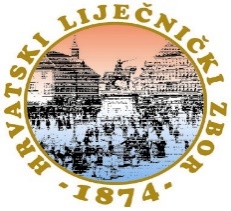 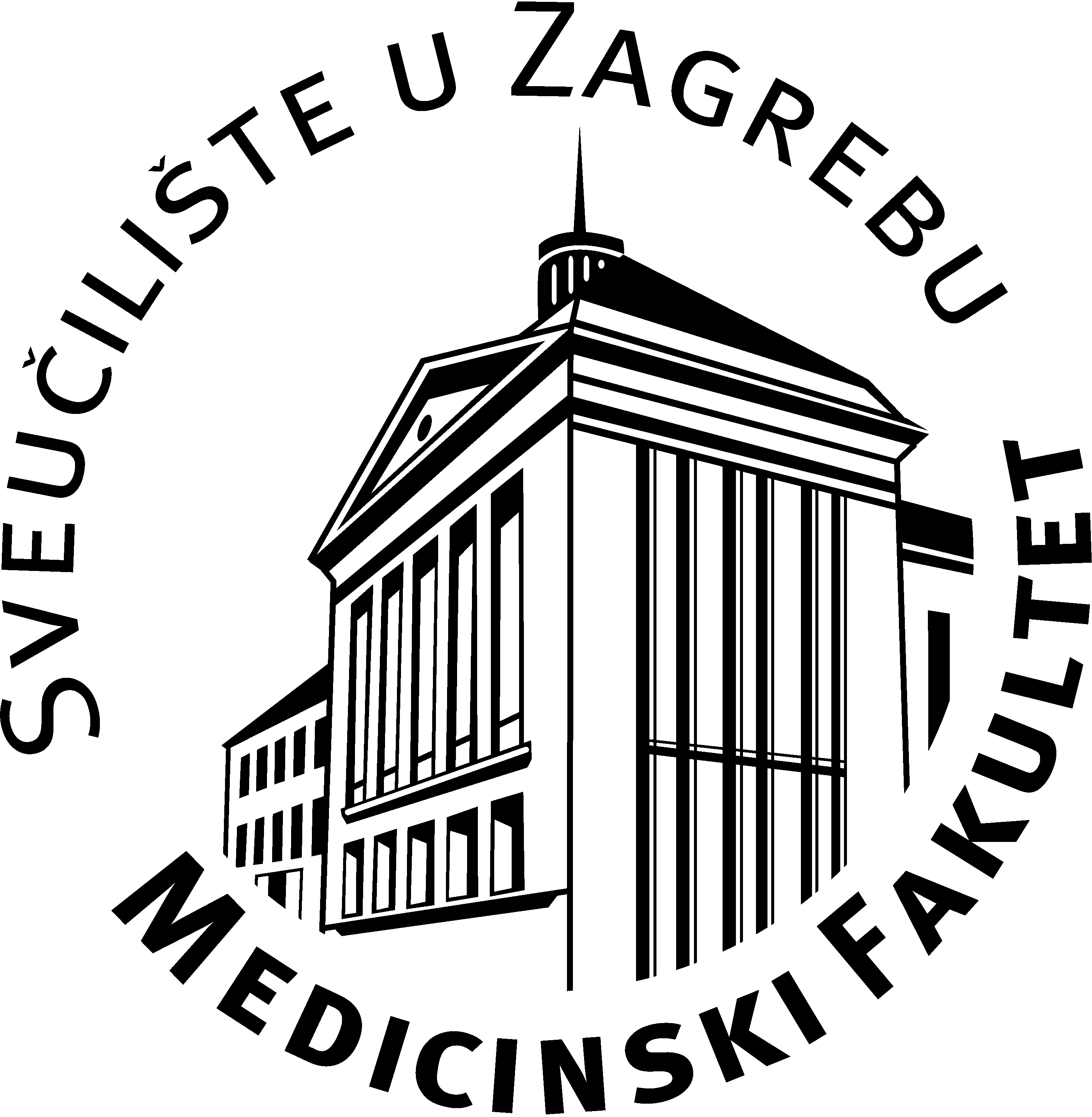 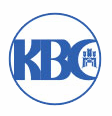 Zagreb, 26. svibnja 2023.KBC Zagreb (bolnica Rebro) – dvorana Hugo Botteri Zagreb, Kišpatićeva 12--------------------------------------------------------------------------------------------------------------------------SVEUČILIŠTE U ZAGREBUMEDICINSKI FAKULTETPovjerenstvo za stalno medicinsko usavršavanjePRISTUPNICAza sudjelovanje na tečaju stalnog medicinskog usavršavanjaIme i prezime  ______________________________________________________________Kućna adresa _____________________________ Mob. ____________________________OIB______________________________________________Ustanova __________________________________________________________________________________________________________________________________________e-mail ___________________________________________________________________Specijalist/specijalizant (zaokružiti) iz područja ___________________________________U _________________________								_____________________________									       potpis